Acceso (acceso.ku.edu)Unidad 5, AlmanaqueDiversidad cultural en HondurasBallet Folckórico Oro Lenca – Honduras¡Viva la esperanza! [Todos en coro] ¡Viva Tibucá! [Tocan música folclórica acompasada, con guitarra, acordeón y marimbas][Todos en coro al compás de la música] ¡Mi tierra Lenca! ¡Orgullo lenca! ¡Y oro lenca!¡Honduras! ¡Honduras! ¡Honduras! ¡¿Cómo dice?! H - O - N - D - U - R - A - S! ¡Honduras, mi patria querida! [Silvan] [Corean cantos] H - O - N - D - U - R - A - S! ¡Honduras, mi patria querida! ¡Mi tierra Lenca! ¡Orgullo lenca! ¡Y oro lenca! ¡Que viva la esperanza! ¡Y que viva Tibucá! [Termina la música]This work is licensed under a 
Creative Commons Attribution-NonCommercial 4.0 International License.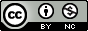 